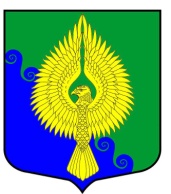 Внутригородское муниципальное образованиеСанкт-Петербургамуниципальный округ ЮНТОЛОВОМуниципальный Совет(МС МО МО Юнтолово)6-го созываРЕШЕНИЕ         май 2021 года	 								 	№  проект О внесении изменений в решение Муниципального Совета от 08.12.2020г.№ 02-03/27 «Об утверждении бюджета внутригородского муниципальногообразования Санкт-Петербурга муниципальный округ Юнтолово на 2021 год»Рассмотрев предложения Местной Администрации по внесению изменений в решение Муниципального Совета от 08.12.2020 № 02-03/27 «Об утверждении бюджета внутригородского муниципального образования Санкт-Петербурга муниципальный округ Юнтолово на 2021 год»,Муниципальный Совет решил:Внести следующие изменения  в текстовую часть решения   Муниципального Совета от  08.12.2020г. № 02-03/27 «Об утверждении бюджета внутригородского муниципального образования Санкт-Петербурга муниципальный округ Юнтолово на 2021 год»:Пункт 1 решения изложить в следующей редакции: «Утвердить в бюджете внутригородского муниципального образования Санкт-Петербурга муниципальный округ Юнтолово на 2020 год:общий объем доходов в сумме           160 883,3  тыс. рублей;  общий объем расходов в сумме         163 580,2 тыс.  рублей;дефицит бюджета 		              2 696,9  тыс. рублей».Пункт 8 решения изложить в следующей редакции: «8. Утвердить общий объем бюджетных ассигнований, направляемых на исполнение публичных нормативных обязательств в 2021 году, в сумме 16593,9 тыс.рублей».2. Приложение № 1 «Доходы бюджета внутригородского муниципального образования Санкт-Петербурга муниципальный округ Юнтолово на 2021 год» изложить в редакции согласно приложению № 1 к настоящему решению».3. В приложение № 2 «Ведомственная структура расходов бюджета внутригородского муниципального образования  Санкт-Петербурга муниципальный округ Юнтолово на 2021 год»  внести изменения согласно приложению № 2 к настоящему решению. 4. В приложение № 3 «Распределение бюджетных ассигнований внутригородского муниципального образования Санкт-Петербурга муниципальный округ Юнтолово по разделам, подразделам, целевым статьям и по группам видов расходов классификации расходов бюджета на 2021 год» внести изменения согласно приложению № 3 к настоящему решению.Приложение № 4 «Источники финансирования дефицита бюджета внутригородского муниципального образования Санкт-Петербурга муниципальный округ Юнтолово на 2021 год» изложить в следующей редакции:Решение вступает в силу с момента его опубликования. Глава муниципального образования,исполняющий полномочияпредседателя Муниципального Совета							С.К. ГревцеваПриложение № 2к решению Муниципального Совета№    от __.__ .2021 годаПриложение № 3к решению Муниципального Совета№    от __.__ .2021 годаКодНаименованиеСумма 000 01 05 00 00 00 0000 000 Изменение остатков средств на счетах по учету средств бюджета              2 696,9  969 01 05 00 00 00 0000 500Увеличение   остатков средств  бюджетов-160 883,3  969 01 05 02 01 03 0000 510Увеличение    прочих   остатков    денежных   средств   бюджетов  внутригородских   муниципальных  образований городов федерального значения-160 883,3  969 01 05 00 00 00 0000 600Уменьшение  остатков средств  бюджетов163 580,2969 01 05 02 01 03 0000 610Уменьшение   прочих   остатков   денежных   средств   бюджетов   внутригородских   муниципальных  образований городов федерального значения163 580,2ИТОГО ИСТОЧНИКОВ ФИНАНСИРОВАНИЯ ДЕФИЦИТА БЮДЖЕТА               2 696 ,9  НаименованиеГРБСКод раздела/подразделаЦелевая статьяВид расходовСумма измененийIIМестная Администрация  МО МО Юнтолово 969+ 3024,91.ОБЩЕГОСУДАРСТВЕННЫЕ ВОПРОСЫ9690100+ 2439,01.1.Функционирование Правительства Российской Федерации, высших исполнительных органов государственной власти субъектов Российской Федерации, местных администраций9690104+ 2253,01.1.2Содержание и обеспечение деятельности Местной Администрации (исполнительно-распорядительного органа) по решению вопросов местного значения969010400200 00032+ 2253,01.1.2.1.Расходы на выплаты персоналу в целях обеспечения выполнения функций государственными (муниципальными) органами, казенными учреждениями, органами управления государственными внебюджетными фондами969010400200 00032100+ 2244,51.1.2.2.Социальное обеспечение и иные выплаты населению969010400200 00032300+ 5,01.1.2.3.Иные бюджетные ассигнования969010400200 00032800+ 3,51.2.Другие общегосударственные вопросы9690113+ 186,01.2.1.Формирование архивных фондов органов местного самоуправления, муниципальных предприятий и учреждений969011309200 00071+ 66,01.2.1.1.Закупка товаров, работ и услуг для обеспечения государственных (муниципальных) нужд969011309200 00071200+ 66,01.2.2.Осуществление закупок товаров, работ, услуг для обеспечения муниципальных нужд969011309200 00076+ 120,01.2.2.1.Закупка товаров, работ и услуг для обеспечения государственных (муниципальных) нужд969011309200 00076200+ 120,02.Благоустройство96905032.1.Размещение, содержание, включая ремонт, ограждений декоративных, ограждений газонных.969050360000 00132+ 100,2.2.Закупка товаров, работ и услуг для обеспечения государственных (муниципальных) нужд969050360000 00132200+ 100,02.3.Размещение, содержание спортивных и детских площадок, включая ремонт расположенных на них элементов благоустройства, на внутриквартальных территориях969050360000 00161- 950,02.4.Закупка товаров, работ и услуг для обеспечения государственных (муниципальных) нужд969050360000 00161200- 950,02.5.Обеспечение проектирования благоустройства при размещении элементов благоустройства969050360000 00163+ 850,02.6.Закупка товаров, работ и услуг для обеспечения государственных (муниципальных) нужд969050360000 00163200+ 850,03.Другие вопросы в области культуры, кинематографии96908043.1.Проведение работ по военно-патриотическому воспитанию граждан муниципального образования969080443100 00191-33,63.2.Закупка товаров, работ и услуг для обеспечения государственных (муниципальных) нужд969080443100 00191200-33,63.3.Муниципальная программа участия в профилактике терроризма и экстремизма, а также в минимизации и (или) ликвидации последствий их проявлений на территории муниципального образования969080479500 00520+ 33,63.4.Закупка товаров, работ и услуг для обеспечения государственных (муниципальных) нужд969080479500 00520200+ 33,64.СОЦИАЛЬНАЯ ПОЛИТИКА9691000+ 585,94.1.Пенсионное обеспечение9691001+ 585,94.1.1.Расходы на выплату пенсии за выслугу лет лицам, замещавшим должности муниципальной службы в органах местного самоуправления969100150500 00231+ 585,94.1.1.1.Социальное обеспечение и иные выплаты населению969100150500 00231300+ 585,9ИТОГО РАСХОДОВ+ 3024,9НаименованиеКод раздела/подразделаЦелевая статьяВид расходовСумма измененийОБЩЕГОСУДАРСТВЕННЫЕ ВОПРОСЫ 0100+ 2439,0Функционирование Правительства Российской Федерации, высших исполнительных органов государственной власти субъектов Российской Федерации, местных администраций0104+ 2253,0Содержание и обеспечение деятельности Местной Администрации (исполнительно-распорядительного органа) по решению вопросов местного значения010400200 00032+ 2253,0Расходы на выплаты персоналу в целях обеспечения выполнения функций государственными (муниципальными) органами, казенными учреждениями, органами управления государственными внебюджетными фондами010400200 00032100+ 2244,5Социальное обеспечение и иные выплаты населению010400200 00032300+ 5,0Иные бюджетные ассигнования010400200 00032800+ 3,5Другие общегосударственные вопросы0113+ 186,0Формирование архивных фондов органов местного самоуправления, муниципальных предприятий и учреждений011309200 00071+ 66,0Закупка товаров, работ и услуг для обеспечения государственных (муниципальных) нужд011309200 00071200+ 66,0Осуществление закупок товаров, работ, услуг для обеспечения муниципальных нужд011309200 00076+ 120,0Закупка товаров, работ и услуг для обеспечения государственных (муниципальных) нужд011309200 00076200+ 120,0Благоустройство0503Размещение, содержание, включая ремонт, ограждений декоративных, ограждений газонных.050360000 00132+ 100,Закупка товаров, работ и услуг для обеспечения государственных (муниципальных) нужд050360000 00132200+ 100,0Размещение, содержание спортивных и детских площадок, включая ремонт расположенных на них элементов благоустройства, на внутриквартальных территориях050360000 00161- 950,0Закупка товаров, работ и услуг для обеспечения государственных (муниципальных) нужд050360000 00161200- 950,0Обеспечение проектирования благоустройства при размещении элементов благоустройства050360000 00163+ 850,0Закупка товаров, работ и услуг для обеспечения государственных (муниципальных) нужд050360000 00163200+ 850,0Другие вопросы в области культуры, кинематографии0804Проведение работ по военно-патриотическому воспитанию граждан муниципального образования080443100 00191-33,6Закупка товаров, работ и услуг для обеспечения государственных (муниципальных) нужд080443100 00191200-33,6Муниципальная программа участия в профилактике терроризма и экстремизма, а также в минимизации и (или) ликвидации последствий их проявлений на территории муниципального образования080479500 00520+ 33,6Закупка товаров, работ и услуг для обеспечения государственных (муниципальных) нужд080479500 00520200+ 33,6СОЦИАЛЬНАЯ ПОЛИТИКА1000+ 585,9Пенсионное обеспечение1001+ 585,9Расходы на выплату пенсии за выслугу лет лицам, замещавшим должности муниципальной службы в органах местного самоуправления100150500 00231+ 585,9Социальное обеспечение и иные выплаты населению100150500 00231300+ 585,9ИТОГО РАСХОДОВ+ 3024,9